БАШKОРТОСТАН  РЕСПУБЛИКАҺЫӘЛШӘЙ РАЙОНЫМУНИЦИПАЛЬ РАЙОНЫНЫҢНИҒМӘТУЛЛА АУЫЛ СОВЕТЫАУЫЛ БИЛӘМӘҺЕХАКИМИӘТЕ(БАШҠОРТОСТАН  РЕСПУБЛИКАҺЫ  ӘЛШӘЙ  РАЙОНЫ  НИҒМӘТУЛЛА АУЫЛ  СОВЕТЫ)452117,Үҙәк урам, 35, Ниғмәтулла ауылы, Әлшәй районы,Башkортостан  Республикаһытелефон/факс (34754) 3-79-31e-mail: Nigmatyl_sovet@ufamts.ru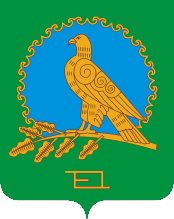 АДМИНИСТРАЦИЯСЕЛЬСКОГО ПОСЕЛЕНИЯНИГМАТУЛЛИНСКИЙ СЕЛЬСОВЕТМУНИЦИПАЛЬНОГО РАЙОНААЛЬШЕЕВСКИЙ РАЙОНРЕСПУБЛИКИ БАШКОРТОСТАН(НИГМАТУЛЛИНСКИЙ  СЕЛЬСОВЕТ АЛЬШЕЕВСКОГО  РАЙОНА  РЕСПУБЛИКИ  БАШКОРТОСТАН)452117,ул. Центральная, 35,   село Нигматуллино, Альшеевский район,Республика Башкортостан,  .телефон/факс (34754) 3-79-31.e-mail: Nigmatyl_sovet@ufamts.ruОКПО  04284796           ОГРН  1090259000237              ИНН  0202008154           КПП 020201001ОКПО  04284796           ОГРН  1090259000237              ИНН  0202008154           КПП 020201001ОКПО  04284796           ОГРН  1090259000237              ИНН  0202008154           КПП 020201001КАРАР                                                    ПОСТАНОВЛЕНИЕ07 июнь   2022 й.            №  30           07 июня  2022 г.  О внесении изменений в постановление № 18 от 14 апреля 2021 года «Об утверждении перечня муниципального имущества сельского поселения Нигматуллинский сельсовет муниципального района Альшеевский район Республики Башкортостан для предоставления его во владение и (или) в пользование на долгосрочной основе субъектам малого и среднего предпринимательства, самозанятым гражданам», с последующим изменением №22 от 07 июля 2021года « О внесении изменений в постановление № 18 от 14 апреля 2021 года об утверждении перечня муниципального имущества сельского поселения Нигматуллинский сельсовет муниципального района Альшеевский район Республики Башкортостан для предоставления его во владение и (или) в пользование на долгосрочной основе субъектам малого и среднего предпринимательства, самозанятым гражданам»В целях реализации Федерального закона от 22.07.2008 N 159-ФЗ "Об особенностях отчуждения недвижимого имущества, находящегося в государственной собственности субъектов   Российской Федерации,  или  в муниципальной собственности и  арендуемого субъектами малого и среднего предпринимательства, и о  внесении изменений в отдельные законодательные акты  Российской Федерации», а также руководствуясь Федеральным  законом от 24.07.2007 №209-ФЗ(в ред.от 22.07.2008) « О развитии малого и среднего предпринимательства в Российской Федерации»,     Администрация сельского поселения Нигматуллинский сельсовет муниципального района Альшеевский район Республики Башкортостан постановляет:Исключить  из перечня следующее имущество:      1.1 Нежилое здание - ремонтная мастерская, адрес : Альшеевский район,с.Нигматуллино,ул.Заречная,д.4в ;     1.2 Нежилое здание-дом механизатора, адрес: Альшеевский район,с.Нигматуллино,ул.Заречная,д.4б .2. Настоящее постановление обнародовать на официальном сайте сельского поселения и на информационном стенде администрации сельского поселения Нигматуллинский сельсовет муниципального района Альшеевский район Республики Башкортостан 3. Контроль за исполнением настоящего постановления оставляю за собой.Глава сельского поселения                             Ш.М.Ахметов                    